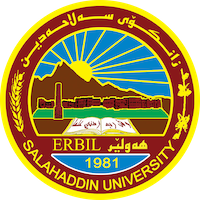 Academic Curriculum Vitae Personal Information: Full Name: پریخان محمد طاهر محمد Academic Title: مدرسة مساعدةEmail: (university email) :  parixan.muhammed@su.edu.krdMobile: 07504978796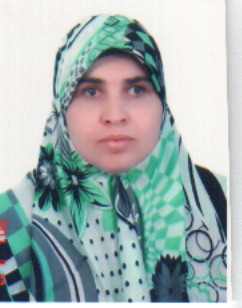 Education:- بكالوريوس في كلية اللغات – قسم اللغة العربية/جامعة صلاح الدين أربيل  2004-2005.ماجستير في كلية اللغات –قسم اللغة العربية /جامعة صلاح الدين 2010-2011 .          الحصول على لقب (المدرس المساعد) بتاريخ 5/7/2011 .                                  Employment:معيدة في كلية اللغات - قسم اللغة العربية جامعة صلاح الدين من سنة (2005- إلى2007 )  مديرة للتسجيل 2011-2013                                                                        تدريسية من سنة 2011- في كلية اللغات جامعة صلاح الدين  لحد الآن .                                   Qualifications دورة طرائق التدريس لمدة ثلاثة أشهر جامعة صلاح الدين كلية القانون 15/1/2011 الى 2/3/2011دورة لتعليم الأكسل/ جامعة صلاح الدين – كلية اللغات 2018.2017.دورة الاستراتيجية الشخصية كلية اللغات جامعة صلاح الديندورة اللغة التركية مدارس الايشك الأهلية 20192021-دورة (فن التواصل)/ جامعة صلاح الدين- كلية اللغات ( أونلاين).2023-دورة ( مخارج الحروف وصفاتها وأثرهما في تجويد الكلام وإتقانه في اللغة العربية)/ جامعة صلاح الدين/ كلية اللغات (أونلاين).دورة قواعد الصرف وزارة الأوقاف والشؤون الدينية بفلسطين أون لاين 2021-دورة ( دراسة وتحليل ديوان كلستان السعدي الشيرازي)/ جامعة صلاح الدين- كلية اللغات (أونلاين)2021.Teaching experience:- لجنة تنسيق شؤون الطلبة المرحلة الأولى –كلية اللغات 2011اللجنة الامتحانية 2011-2012لجنة متابعة درجات الطلبة 2012لجنة متابعة الطلاب المرقن قيدهم 2012لجنة استقبال الطلاب 2012لجنة توزيع مخصصات الطلاب 2012لجنة تجديد الملفات 2012لجنة اشراف حفل التخرج 2012لجنة متابعة دوام الموظفين2012لجنة بوردات السنوات الأربع 2013اللجنة الامتحانية2013 لجنة إدارة الموسم الثقافي الثالث في قسم اللغة العربية 2013لجنة الصحة والسلامة في كلية اللغات2018 لجنة ضمان الجودة 2022لجنة الامتحان الشفهي 2022اللجنة الامتحانية 2020-2021اللجنة الامتحانية 2021-2022اللجنة الامتحانية 2022-2023لجنة التقيم والاشراف والمناقشة من سنة 2018 لحد الانResearch and publicationsState all researches, publication you made.Conferences and courses attendedمؤتمر الاعجاز العلمي كلية الشريعة 2020.  مؤتمر مخاطر المواد المخدرة 2019 المركز الثقافي.مؤتمر اللغة الكردية - مؤتمر ( اللغة العربية للناطقين بغيرها) مع جامعة الموصل/ المركز الثقافي / جامعة صلاح الدين 15/5/2022.الذكاء الاصطناعي 2023 -Funding and academic awards List any bursaries, scholarships, travel grants or other sources of funding that you were awarded for research projects or to attend meetings or conferences.Professional memberships عضوة في مؤسسة سروشت الخيرية Professional Social Network Accounts:List your profile links of ReserchGate, LinkedIn, etc.It is also recommended to create an academic cover letter for your CV, for further information about the cover letter, please visit below link:https://career-advice.jobs.ac.uk/cv-and-cover-letter-advice/academic-cover-letter/